Thursday 14th May 2020WALT plan a story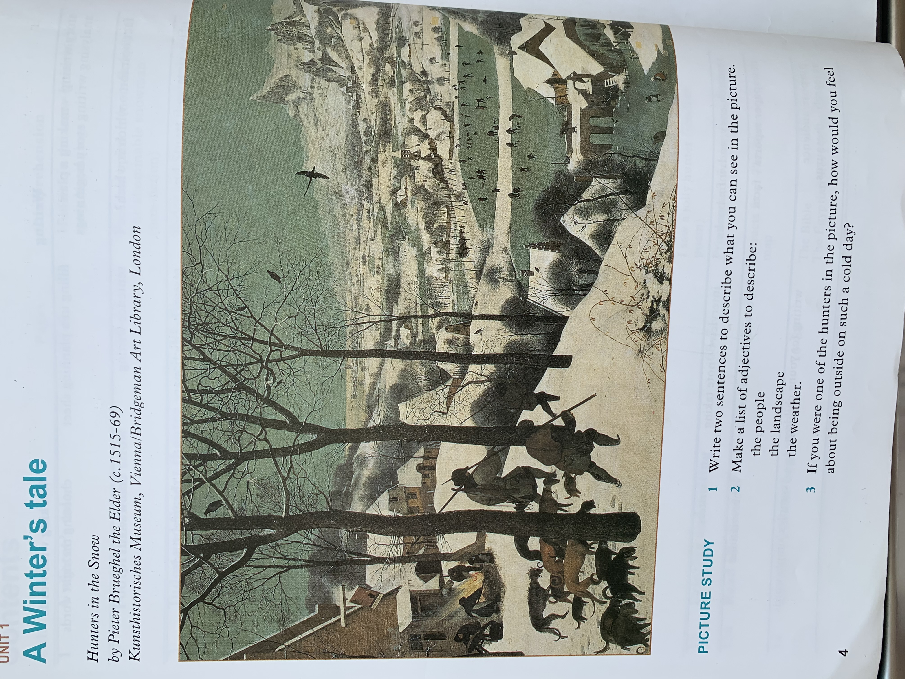 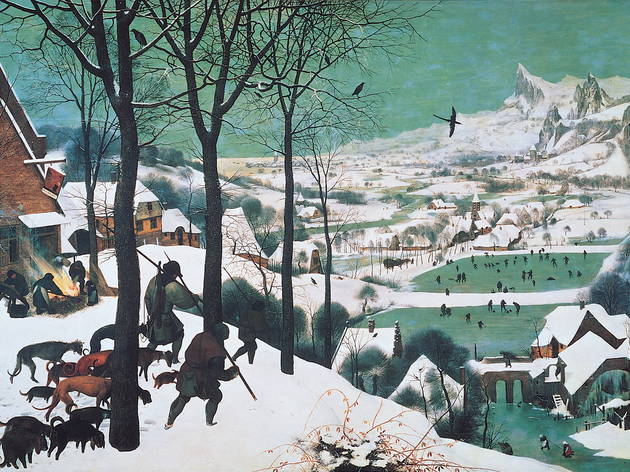 Write two senteneces to describe what you see in the picture.Make a list of adjectives to describe the people, landscape and weather.If you were one of the hunters in the picture, how would you feel about being outside on a cold day? Make a plan for a story in your book using the structures below: 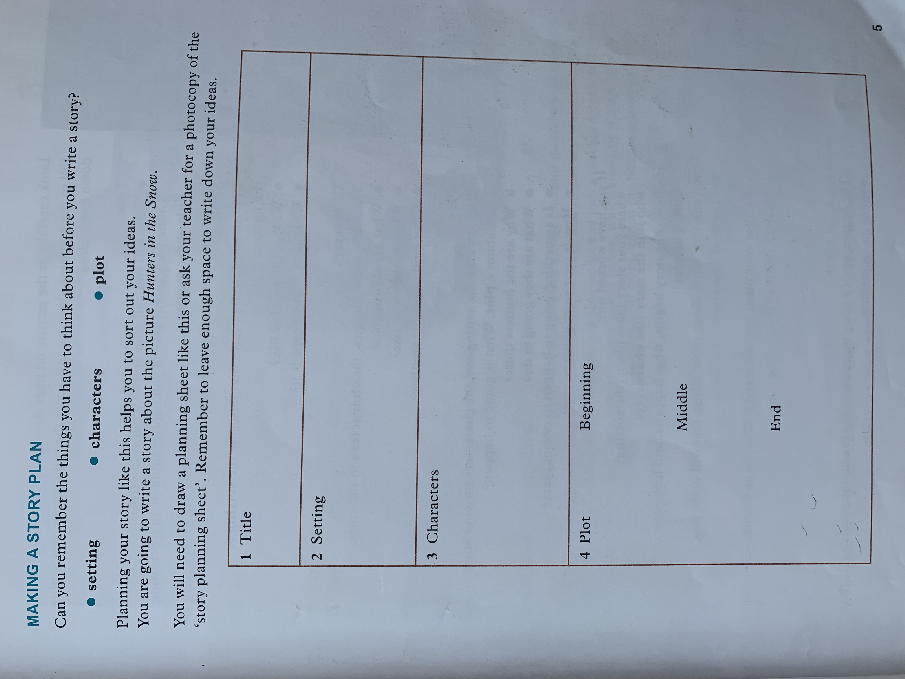 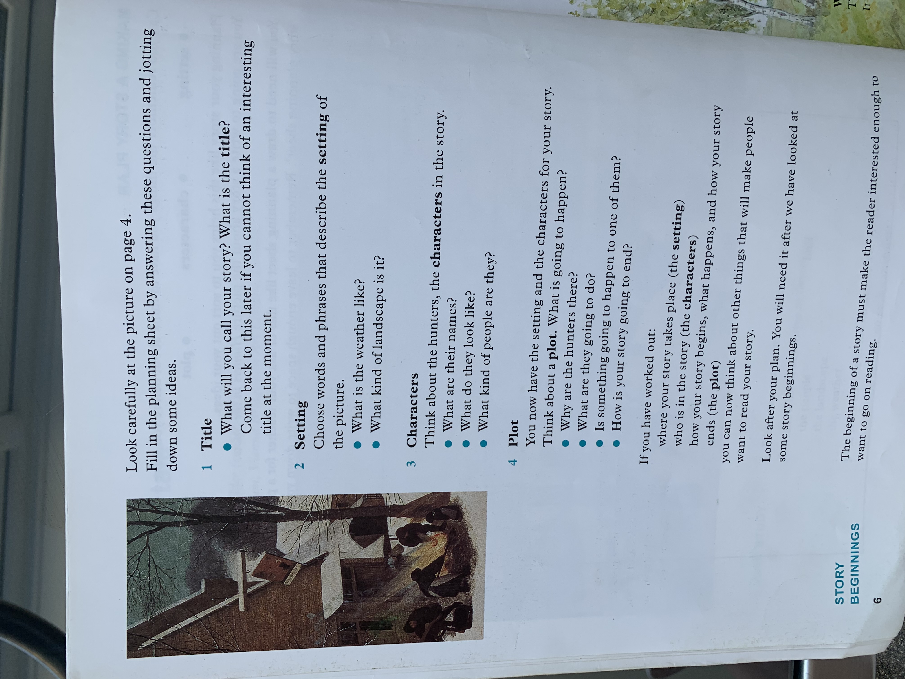 